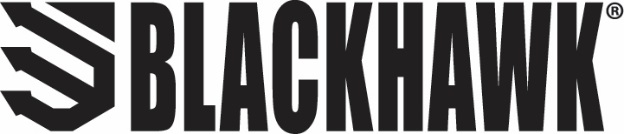 FOR IMMEDIATE RELEASEBlackhawk® Adds Todd Jarrett as Brand AmbassadorVIRGINIA BEACH, Va. – November 18, 2021 – Blackhawk®, a leader in law enforcement and military equipment for over 20 years, has announced the addition of competitive shooter Todd Jarrett as a brand ambassador.With 38 years of competitive shooting experience under his belt, Todd Jarrett is a 16-time U.S. National Champion, 4-time World Champion, and holds hundreds of regional, state and area championships in USPSA, 3-Gun, Steel Challenge and IDPA. He is also the only USPSA Triple Crown Winner to have won the Open Nationals, Limited Nationals and World Championship in the same year. Outside of competition, Jarrett is passionate about firearms education and he’s been actively involved in not only training law enforcement, military and civilian shooters, but consulting for numerous companies to improve their firearms, ammunition, holsters, optics, gear and more. Throughout Jarrett’s years of experience, he has been involved in television, sales, marketing, and training of dealers and distributors worldwide.With his new role on the Blackhawk Tactical team, Jarrett will be working closely with law enforcement and other agencies in the use and development of Blackhawk’s duty lines of holsters and other tactical equipment. “I really enjoy working with the team at Blackhawk because of our common mission,” Jarrett said. “They’re dedicated to maximizing the capability of the modern warrior with dependable holsters and gear, and they don’t look at failure as an option.”Jarrett recently attended the SWAT Roundup in Orlando, and in the coming months he will travel to other law enforcement events with Blackhawk, including to Philadelphia, Denver and Washington D.C. Jarrett will also be competing at the USPSA PCC Nationals, Open Nationals and Fort Benning Multi-gun Challenge.To learn more about Blackhawk and to see their full lineup of holsters and tactical gear, visit Blackhawk.com.About BlackhawkIn 1990, a Navy SEAL was navigating a minefield when his pack failed. As his gear tumbled to the ground, he vowed that if he got out of there alive he would make gear the right way. Today, this obsession with quality applies to everything we do. We’re constantly researching, refining and perfecting every detail to provide gear that won’t let you down. Because we’re not just making stuff – we’re honoring a vow.Contact: Matt RiceSr. Manager Media RelationsBlackhawk (913) 689-3713Matt.rice@VistaOutdoor.comProduct Requests: Will FolsomPublic Relations AssociateSwanson Russell(402) 437-6404willf@swansonrussell.com###